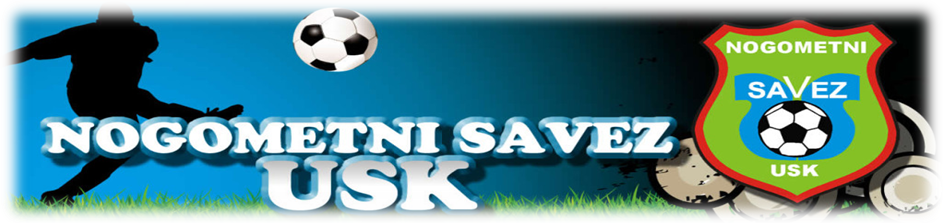 Sportska dvorana „LUKE“, Ul. Bosanskih gazija 19, 77000 BihaćTel/fax:   ++387 37 220 283     www.nsusk.ba       e-mail: nsuskbi@gmail.coSLUŽBENA LICA – III KOLO 03/04.09.2016. – 16:30 satiSlobodna ekipa:  BREKOVICA 78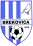              KOMESAR ZA SUDIJE		   	                                               KOMESAR TAKMIČENJA              Izet Hrustanović s.r.					                   Irfan Budimlić  s.r.Sportska dvorana „LUKE“, Ul. Bosanskih gazija 19, 77000 BihaćTel/fax:   ++387 37 220 283     www.nsusk.ba       e-mail: nsuskbi@gmail.coSLUŽBENA LICA – III KOLO 04.09.2016. – 10:00 satiSlobodna ekipa:  MLADOST 1938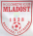              KOMESAR ZA SUDIJE		   	                                               KOMESAR TAKMIČENJA              Izet Hrustanović s.r.					                   Irfan Budimlić  s.r.Sportska dvorana „LUKE“, Ul. Bosanskih gazija 19, 77000 BihaćTel/fax:   ++387 37 220 283     www.nsusk.ba       e-mail: nsuskbi@gmail.coSLUŽBENA LICA – III KOLO 04.09.2016. – 12:00 satiSlobodna ekipa:  BRATSTVO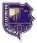              KOMESAR ZA SUDIJE		   	                                               KOMESAR TAKMIČENJA              Izet Hrustanović s.r.					                   Irfan Budimlić  s.r.Sportska dvorana „LUKE“, Ul. Bosanskih gazija 19, 77000 BihaćTel/fax:   ++387 37 220 283     www.nsusk.ba       e-mail: nsuskbi@gmail.comSLUŽBENA LICA – III KOLO 03/04.09.2016. – 10:00 satiSlobodna ekipa:   GOMILA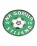            KOMESAR ZA SUDIJE		   	                                               KOMESAR TAKMIČENJA              Izet Hrustanović s.r.					                   Irfan Budimlić  s.r.Sportska dvorana „LUKE“, Ul. Bosanskih gazija 19, 77000 BihaćTel/fax:   ++387 37 220 283     www.nsusk.ba       e-mail: nsuskbi@gmail.comSLUŽBENA LICA – III KOLO 03/04.09.2016. – 12:00  satiSlobodna ekipa:    GOMILA           KOMESAR ZA SUDIJE		   	                                               KOMESAR TAKMIČENJA              Izet Hrustanović s.r.					                   Irfan Budimlić  s.r.Sportska dvorana „LUKE“, Ul. Bosanskih gazija 19, 77000 BihaćTel/fax:   ++387 37 220 283     www.nsusk.ba       e-mail: nsuskbi@gmail.comSLUŽBENA LICA – III KOLO 03/04.09.2016. – 10:00 sati            KOMESAR ZA SUDIJE		   	                                               KOMESAR TAKMIČENJA              Izet Hrustanović s.r.					                   Irfan Budimlić  s.r.Sportska dvorana „LUKE“, Ul. Bosanskih gazija 19, 77000 BihaćTel/fax:   ++387 37 220 283     www.nsusk.ba       e-mail: nsuskbi@gmail.comSLUŽBENA LICA – III KOLO 03/04.09.2016. – 12:00 sati            KOMESAR ZA SUDIJE		   	                                               KOMESAR TAKMIČENJA              Izet Hrustanović s.r.					                   Irfan Budimlić  s.r.Sportska dvorana „LUKE“, Ul. Bosanskih gazija 19, 77000 BihaćTel/fax:   ++387 37 220 283     www.nsusk.ba       e-mail: nsuskbi@gmail.coSLUŽBENA LICA – III KOLO 03/04.09.2016 – 11:00 sati             KOMESAR ZA SUDIJE		   	                                               KOMESAR TAKMIČENJA              Izet Hrustanović s.r.					                   Irfan Budimlić  s.r.KANTONALNA LIGA USKTakmičarska sezona 2016/2017   BORAC  –   MLADOST (V)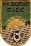 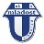   BORAC  –   MLADOST (V)  BORAC  –   MLADOST (V)  BORAC  –   MLADOST (V)Glavni sudacŠakinović FahrudinV.KladušaIzačićIzačićsubota, 03.09.2016.16:30Asistent 1Muranović SanelCazin Delegat:Ahmetović Emir (Cazin)Ahmetović Emir (Cazin)Ahmetović Emir (Cazin)Asistent 2Sadiković EdiBihać   KAMENICA –   OMLADINAC 75  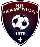 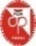    KAMENICA –   OMLADINAC 75     KAMENICA –   OMLADINAC 75     KAMENICA –   OMLADINAC 75  Glavni sudacBakrač AmirBihać KamenicaKamenicasrijeda, 07.09.2016.16:30Asistent 1Mulić Amar Bihać Delegat:Oraščanin Ibrahim(Bos.Krupa)Oraščanin Ibrahim(Bos.Krupa)Oraščanin Ibrahim(Bos.Krupa)Asistent 2Balić FikretBihaćŽELJEZNIČAR –  OMLADINAC (S) 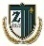 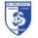 ŽELJEZNIČAR –  OMLADINAC (S) ŽELJEZNIČAR –  OMLADINAC (S) ŽELJEZNIČAR –  OMLADINAC (S) Glavni sudacOmerčević Ernad Cazin Bos.KrupaBos.Krupanedjelja, 04.09.2016.16:30Asistent 1Prošić SenadCazin Delegat:Kudelić Remzija (Bužim)Kudelić Remzija (Bužim)Kudelić Remzija (Bužim)Asistent 2Junuzović AmelCazinSLOGA 1937–   MLADOST 1938  SLOGA 1937–   MLADOST 1938  SLOGA 1937–   MLADOST 1938  SLOGA 1937–   MLADOST 1938  Glavni sudacSedić AldenB.Krupa KraljeKraljenedjelja, 04.09.2016.16:30Asistent 1Kurtović DijanaB.Krupa Delegat:Čavkić Denis (Bihać)Čavkić Denis (Bihać)Čavkić Denis (Bihać)Asistent 2Kurtović AjlaB.Krupa BAJER 99    –   GOMILA  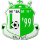 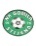  BAJER 99    –   GOMILA   BAJER 99    –   GOMILA   BAJER 99    –   GOMILA  Glavni sudacIslamović Armin S.Most VelagićiVelagićisubota, 03.09.2016.16:30Asistent 1Hodžić Hazim Ključ Delegat:Husetić Senad(Bos.Petrovac)Husetić Senad(Bos.Petrovac)Husetić Senad(Bos.Petrovac)Asistent 2Jodanović SemirKljučPretpionirska liga NS USK-aGRUPA JUGTakmičarska sezona 2016/2017 BRATSTVO –  RUDAR 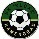  BRATSTVO –  RUDAR  BRATSTVO –  RUDAR  BRATSTVO –  RUDAR Glavni sudacBurnić AnelS.MostBos.Krupa Bos.Krupa Četvrtak, 08.09.2016.16Asistent 1Islamović Armin S.Most Delegat:Komić Sanel (Bos.Otoka)Komić Sanel (Bos.Otoka)Komić Sanel (Bos.Otoka)Asistent 2Mehmedović Samir S.Most  KLJUČ –  PODGRMEČ   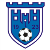 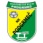  KLJUČ –  PODGRMEČ    KLJUČ –  PODGRMEČ    KLJUČ –  PODGRMEČ   Glavni sudacBender MehoKljučKljučKljučnedjelja, 04.09.2016.10Asistent 1Hodžić Hazim KljučDelegat:Pilipović Aldin(Sanski Most)Pilipović Aldin(Sanski Most)Pilipović Aldin(Sanski Most)Asistent 2Brkić MirsadKljuč BAJER 99    –  OMLADINAC (S)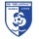  BAJER 99    –  OMLADINAC (S) BAJER 99    –  OMLADINAC (S) BAJER 99    –  OMLADINAC (S)Glavni sudacOmeragić MirsadB.PetrovacVelagićiVelagićinedjelja, 04.09.2016.10Asistent 1Jodanović Semir Ključ Delegat:Konjević Sulejman(Sanica)Konjević Sulejman(Sanica)Konjević Sulejman(Sanica)Asistent 2Spahić AdnanB.PetrovacPionirska liga NS USK-aGRUPA JUGTakmičarska sezona 2016/2017 KLJUČ –  PODGRMEČ    KLJUČ –  PODGRMEČ    KLJUČ –  PODGRMEČ    KLJUČ –  PODGRMEČ   Glavni sudacBrkić MirsadKljučKljučKljučnedjelja, 04.09.2016.12Asistent 1Hodžić Hazim KljučDelegat:Pilipović Aldin(Sanski Most)Pilipović Aldin(Sanski Most)Pilipović Aldin(Sanski Most)Asistent 2Bender MehoKljuč BAJER 99    –  OMLADINAC (S) BAJER 99    –  OMLADINAC (S) BAJER 99    –  OMLADINAC (S) BAJER 99    –  OMLADINAC (S)Glavni sudacJodanović SemirKljuč VelagićiVelagićinedjelja, 04.09.2016.12Asistent 1Omeragić MirsadB.PetrovacDelegat:Konjević Sulejman(Sanica)Konjević Sulejman(Sanica)Konjević Sulejman(Sanica)Asistent 2Spahić AdnanB.PetrovacPretpionirska liga NS USK-aGRUPA SJEVERTakmičarska sezona 2016/2017 MLADOST (V) –ŽELJEZNIČAR  MLADOST (V) –ŽELJEZNIČAR  MLADOST (V) –ŽELJEZNIČAR  MLADOST (V) –ŽELJEZNIČAR Glavni sudacKarajić Almir V.KladušaVrnogračVrnogračnedjelja, 04.09.2016.10Asistent 1Šakinović Fahrudin V.Kladuša Delegat:Felić Sulejman (velika Kladuša)Felić Sulejman (velika Kladuša)Felić Sulejman (velika Kladuša)Asistent 2Suljić Azra B.Krupa OFŠ KRAJINA –   ABC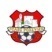  OFŠ KRAJINA –   ABC OFŠ KRAJINA –   ABC OFŠ KRAJINA –   ABCGlavni sudacProšić SenadCazin CazinCazinnedjelja, 04.09.2016.10Asistent 1Omerčević Ernad Cazin Delegat:Alešević Mirza(Cazin)Alešević Mirza(Cazin)Alešević Mirza(Cazin)Asistent 2Junuzović Amel CazinNK ĆORALIĆI –  KRAJIŠNIK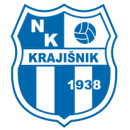 NK ĆORALIĆI –  KRAJIŠNIKNK ĆORALIĆI –  KRAJIŠNIKNK ĆORALIĆI –  KRAJIŠNIKGlavni sudacProšić SenadCazin Ćoralići Ćoralići subota, 03.09.2016.10Asistent 1Omerčević Ernad Cazin Delegat:Redžić Mensur (Polje)Redžić Mensur (Polje)Redžić Mensur (Polje)Asistent 2Junuzović AmelCazin Pionirska liga NS USK-aGRUPA SJEVERTakmičarska sezona 2016/2017  VITEZ –  KRAJINA  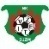 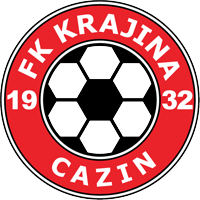   VITEZ –  KRAJINA    VITEZ –  KRAJINA    VITEZ –  KRAJINA  Glavni sudacKadić Faruk B.Otoka BužimBužimnedjelja, 04.09.2016.12Asistent 1Islamović Edis B.Otoka Delegat:Čaušević Esmir(Bužim)Čaušević Esmir(Bužim)Čaušević Esmir(Bužim)Asistent 2Sijamhodžić Idriz B.Otoka MLADOST (V) – ŽELJEZNIČAR  MLADOST (V) – ŽELJEZNIČAR  MLADOST (V) – ŽELJEZNIČAR  MLADOST (V) – ŽELJEZNIČAR Glavni sudacŠakinović Fahrudin V.Kladuša VrnogračVrnogračnedjelja, 04.09.2016.12Asistent 1Karajić Almir V.Kladuša Delegat:Felić  Sulejman(Velika Kladuša)Felić  Sulejman(Velika Kladuša)Felić  Sulejman(Velika Kladuša)Asistent 2Suljić Azra B.Krupa OFŠ KRAJINA –   ABC OFŠ KRAJINA –   ABC OFŠ KRAJINA –   ABC OFŠ KRAJINA –   ABCGlavni sudacOmerčević Ernad Cazin CazinCazinnedjelja, 04.09.2016.12Asistent 1Prošić Senad Cazin Delegat:Alešević Mirza(Cazin)Alešević Mirza(Cazin)Alešević Mirza(Cazin)Asistent 2Junuzović Amel Cazin NK ĆORALIĆI –  KRAJIŠNIKNK ĆORALIĆI –  KRAJIŠNIKNK ĆORALIĆI –  KRAJIŠNIKNK ĆORALIĆI –  KRAJIŠNIKGlavni sudacOmerčević Ernad Cazin Ćoralići Ćoralići subota, 03.09.2016.12Asistent 1Prošić SenadCazin Delegat:Redžić Mensur(Polje)Redžić Mensur(Polje)Redžić Mensur(Polje)Asistent 2Junuzović Amel Cazin Pretpionirska liga NS USK-aGRUPA CENTARTakmičarska sezona 2016/2017 KAMENICA –  OMLADINAC 75 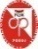  KAMENICA –  OMLADINAC 75  KAMENICA –  OMLADINAC 75  KAMENICA –  OMLADINAC 75 Glavni sudacHodžić Muhamed Bihać KamenicaKamenicačetvrtak, 08.09.2016.17Asistent 1Sadiković EdiBihać Delegat:Poprženović Anel (Bihać)Poprženović Anel (Bihać)Poprženović Anel (Bihać)Asistent 2Balić FikretBihać  BREKOVICA 78 – SLOGA 1937  BREKOVICA 78 – SLOGA 1937  BREKOVICA 78 – SLOGA 1937  BREKOVICA 78 – SLOGA 1937 Glavni sudacHrustanović AdnanBihać Brekovica Brekovica subota, 03.09.2016.10Asistent 1Bakrač Amir Bihać Delegat:Seferović MensurSeferović MensurSeferović MensurAsistent 2Mulić Amar Bihać  KOLIBRI  –   BORAC  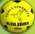  KOLIBRI  –   BORAC   KOLIBRI  –   BORAC   KOLIBRI  –   BORAC  Glavni sudacMulić Amar Bihać VK „Adil Bešić“VK „Adil Bešić“nedjelja, 04.09.2016.10Asistent 1Bakrač Amir Bihać Delegat:Kulenović NerminKulenović NerminKulenović NerminAsistent 2Hrustanović AdnanBihaćOFK BIHAĆ –   JEDINSTVO-odigrano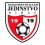 OFK BIHAĆ –   JEDINSTVO-odigranoOFK BIHAĆ –   JEDINSTVO-odigranoOFK BIHAĆ –   JEDINSTVO-odigranoGlavni sudacHrustanović AdnanBihaćBihaćBihaćsrijeda, 31.08.2016.16Asistent 1Hodžić Muhamed Bihać Delegat:Ahmetović SamirAhmetović SamirAhmetović SamirAsistent 2Bakrač Amir Bihać Pionirsko liga NS USK-aGRUPA CENTARTakmičarska sezona 2016/2017 KAMENICA –  OMLADINAC 75  KAMENICA –  OMLADINAC 75  KAMENICA –  OMLADINAC 75  KAMENICA –  OMLADINAC 75 Glavni sudacSadiković Edi Bihać KamenicaKamenicačetvrtak, 08.09.2016.18Asistent 1Hodžić Muhamed Bihać Delegat:Poprženović Anel (Bihać)Poprženović Anel (Bihać)Poprženović Anel (Bihać)Asistent 2Balić FikretBihać  BREKOVICA 78 – SLOGA 1937  BREKOVICA 78 – SLOGA 1937  BREKOVICA 78 – SLOGA 1937  BREKOVICA 78 – SLOGA 1937 Glavni sudacMulić Amar BihaćBrekovica Brekovica subota, 03.09.2016.12Asistent 1Bakrač Amir Bihać Delegat:Seferović MensurSeferović MensurSeferović MensurAsistent 2Hrustanović AdnanBihać   SLOGA  –   BORAC  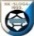   SLOGA  –   BORAC    SLOGA  –   BORAC    SLOGA  –   BORAC  Glavni sudacIslamović EdisB.OtokaBos.OtokaBos.Otokasubota, 03.09.2016.12Asistent 1Kadić Faruk B.Otoka Delegat:Kulenović NerminKulenović NerminKulenović NerminAsistent 2Sijamhodžić Idriz B.OtokaOFK BIHAĆ –   JEDINSTVO-odigranoOFK BIHAĆ –   JEDINSTVO-odigranoOFK BIHAĆ –   JEDINSTVO-odigranoOFK BIHAĆ –   JEDINSTVO-odigranoGlavni sudacHodžić Muhamed Bihać Bihać Bihać srijeda, 31.08.2016.18Asistent 1Bakrač Amir Bihać Delegat:Ahmetović SamirAhmetović SamirAhmetović SamirAsistent 2Hrustanović AdnanBihaćJedinstvena kadetska liga NS USK-aTakmičarska sezona 2016/2017  VITEZ –  KAMENICA  VITEZ –  KAMENICA  VITEZ –  KAMENICA  VITEZ –  KAMENICAGlavni sudacŠakinović Fahrudin V.KladušaBužimBužimsubota, 03.09.2016.11:00Asistent 1Karajić AlmirV.Kladuša Delegat:Alešević MirzaAlešević MirzaAlešević MirzaAsistent 2Muranović SanelCazin KLJUČ –  RUDAR KLJUČ –  RUDAR KLJUČ –  RUDAR KLJUČ –  RUDARGlavni sudacHodžić HazimKljuč KljučKljučsrijeda, 07.09.2016.16:00Asistent 1Draganović AlenKljučDelegat:Pilipović AldinPilipović AldinPilipović AldinAsistent 2Smajić Elmedin Ključ